MAGDAR 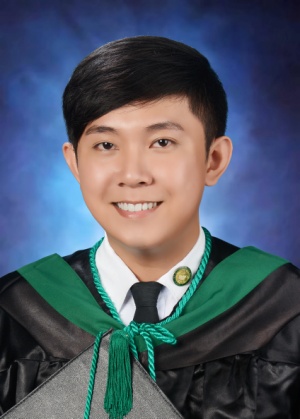 Email: magdar.314685@2freemail.com OBJECTIVETo seek challenging assignment and responsibility, with an opportunity for growth and career advancement as successful achievements.PROFESSIONAL EXPERIENCE		HR Assistant 		National Grid Corporation of the Philippines		Iligan City, Philippines 		December 14, 2015 to Febuary 22, 2016		Job Description:Assisted the Human Resource Manager in administrative tasks such as printing out memos, sending memos to different offices and helping out in the filing of records of employees; answering telephone inquiries; maintaining calendars; compiling reports and preparing spreadsheetsAssisted the Human Resource Recruitment officer in recruiting tasks such as preparing tests, conducting tests and checking for answers; posting job ads and organizing resumes; preparing new employee files; helping in preparing compensation and benefit documentsAssisted the Payroll and Benefits officer by helping in processing payroll papers, checking the payroll files for mistakes and helping in the filing of payroll complainsSKILLS AND COMPETENCIESOriented in Microsoft Office application such as:Microsoft Office PowerPointMicrosoft Office WordMicrosoft Office ExcelCapable of editing pictures using  Adobe applicationsEDUCATIONAL BACKGROUND		Tertiary:BACHELOR OF SCIENCE IN PSYCHOLOGYSt. Michael College, Iligan City	           	A.Y 2016PERSONAL INFORMATIONBirthday: 	May 15, 1993Gender: 	Male	Status:   	SingleVisa Status:		Tourist VisaReligion:		Roman CatholicNationality:		FilipinoI hereby certify that the above information is true and correct to the best of my knowledge.MAGDAR           Applicant